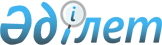 Об установлении карантина на территории крестьянского хозяйства "Алмас" Тарлаулинского сельского округа Аягозского района
					
			Утративший силу
			
			
		
					Решение акима Тарлаулинского сельского округа Аягозского района Восточно-Казахстанской области от 31 марта 2021 года № 1. Зарегистрировано Департаментом юстиции Восточно-Казахстанской области 1 апреля 2021 года № 8489. Утратило силу решением акима Тарлаулинского сельского округа Аягозского района области Абай от 12 сентября 2022 года № 1
      Сноска. Утратило силу решением акима Тарлаулинского сельского округа Аягозского района области Абай от 12.09.2022 № 1 (вводится в действие со дня первого официального опубликования).
      Примечание ИЗПИ.
      В тексте документа сохранена пунктуация и орфография оригинала.
      В соответствии с подпунктом 7) статьи 10-1 Закона Республики Казахстан от 10 июля 2002 года "О ветеринарии", пунктом 2 статьи 35 Закона Республики Казахстан от 23 января 2001 года "О местном государственном управлении и самоуправлении в Республике Казахстан", и на основании представления исполняющего обязанности главного государственного ветеринарно-санитарного инспектора по Аягозскому району от 16 марта 2021 года № 176, аким Тарлаулинского сельского округа РЕШИЛ:
      1. Установить карантин на территории крестьянского хозяйства "Алмас" Тарлаулинского сельского округа Аягозского района в связи с возникновением болезни эмфизематозного карбункула среди крупного рогатого скота.
      2. Контроль за исполнением данного решения оставляю за собой.
      3. Настоящее решение вводится в действие по истечении десяти календарных дней после дня его первого официального опубликования.
					© 2012. РГП на ПХВ «Институт законодательства и правовой информации Республики Казахстан» Министерства юстиции Республики Казахстан
				
      Аким Тарлаулинского сельского округа 

Н. Кабдыкешов
